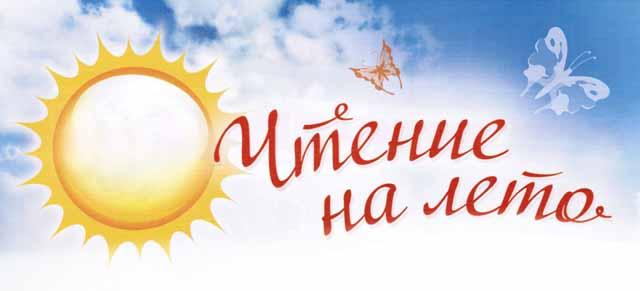 Летние каникулы – самое время отдохнуть и набраться сил.  Чтение — приятное занятие для летних вечеров или дождливых дней. Да и просто книга на ночь — здоровая и полезная привычка. Читать летом ребенку, безусловно, полезно и нужно, поэтому и дает учитель ученикам список литературы, книг, которые дети должны прочитать за лето. Приводим полный список книг для внеклассного чтения учащимся разных классов.Список на лето, 1 класс, "Перспектива"Здесь вы найдёте список литературы на лето для учащихся, окончивших 1 класс по программе "Перспектива":Сказки народов России.Русские народные сказки.Потешный фольклор: скороговорки, считалки, небылицыВ. Жуковский. «Котик и козлик», «Птичка» (txt файл со стихами, pdf)А. Пушкин. «Птичка Божия не знает...» (стихотворение в txt)В. Даль. «Что значит досуг?» (файл в формате txt)Д. Мамин-Сибиряк. «Сказка про храброго зайца»А. Толстой. «Колокольчики мои» (скачать txt, скачать pdf)Л. Толстой. «Филипок».К. Ушинский. «Рассказы о животных»Н.М. Артюхова. «Подружки» (txt файл)В. Бианки. «Латка», «Аришка-трусишка»Г. Остер. «Вредные советы».Л. Пантелеев. «Как поросенок говорить научился» ( txt )С. Маршак. «Веселый счет от 1 до 10», «Багаж», «Детки в клетке»Т. Собакин. «Песни бегемотов» (скачать в формате docx, pdf )А. Усачев. «Умная собачка Соня»Г.-Х. Андерсен. «Гадкий утенок»Д. Биссет. «Про поросенка, который умел летать»Братья Гримм. «Король-Дроздовик»Литература на лето, 2 класс, "Школа России"Русская народная сказка «Царевна Лягушка»Б. Заходер «Веселые стихи», «Птичья школа»Л.Н. Толстой «Котенок», «Два товарища», «Булька»Г.Андерсен «Дикие лебеди», «Принцесса на горошине»Энн Хогард «Мафин печет пироги»Н.Носов «Ступеньки», «Заплатка». «Затейники», «Приключения Незнайки и его друзей»С.Михалков «Дремота и Зевота», «Про мимозу», «Дядя Степа», «Чистописание»С. Маршак «Детка в клетке», «Школьнику на память», «Рассказ о неизвестном герое»Г.А. Скребицкий «Кот Иваныч»Братья Гримм «Три брата»М.Пришвин «Берестяная трубочка», «Еж»А.П. Гайдар «Чук и Гек», «Совесть»В.А. Осеева «Волшебное слово», «Сыновья»В.В. Бианки «Как муравьишка домой добирался», Аришка- Трусишка», «Кто чем поет»Э.Н. Успенский «Крокодил Гена и его друзья», «Дядя Федор, пес и кот»Г.Б. Остер «Зарядка для хвоста», «Вредные советы»В.Ю. Драгунский «Денискины рассказы»В.П. Катаев «Цветик-семицветик»М.М. Зощенко «Елка»В.В. Медведев «Обыкновенный великан»Список литературы на лето, 3 класс, "Школа России"Пушкин. Сказка о мертвой царевне и семи богатырях М. Лермонтов. Ашик-Кериб П. Ершов. Конёк-Горбунок И. Крылов. Волк и журавль. Квартет В. Одоевский. Городок в табакерке А. Чехов. Мальчики В. Гаршин. Сказка о жабе и розе С. Аксаков. Аленький цветочек Л. Андреев. Кусака П. Бажов. Серебряное копытце Е. Шварц. Сказка о потерянном времени Н. Носов. Приключения Незнайки и его друзей В. Драгунский. Главные реки. Что любит Мишка Б. Житков. Как я ловил человечов К. Паустовский. Корзина с еловыми шишками. Дремучий медведь М. Зощенко. Ёлка В. Бианки. Оранжевое горлышко Мамин-Сибиряк. Приемыш А. Куприн. Барбос и Жулька М. Пришвин. Выскочка В. Астафьев. Стрижонок Скрип Ю. Коваль. Приключения Васи Куролесова Е. Велтисов. Приключения Электроника К. Булычев. Путешествия Алисы Д. Свифт. Путешествия Гулливера Г.Х. Андерсен. Русалочка М. Твен Приключения Тома Сойера Ф. Баум. Страна Оз Ф. Бернет. Маленький лорд Фаунтлерой Д. Барри. Питер Пен А. Линдгрен. Малыш и Карлсон Р. Брэдбери. Все лето в один день Т. Янссон. Сказки про Муми-тролля А. Сент-Экзюпери. Маленький принцСписок литературы по программе "Школа России" после 4 классаЭдит Патту. Восток.В. Брагин. В стране дремучих трав.А. Усачёв. Великий могучий русский язык.С. Прокофьева. Тайна хрустального замка.Л. Гераскина. В стране невыученных уроков.К. Булычёв. Сто лет тому вперёд. Девочка с Земли. Тайна Третьей планеты.В. Крапивин. Мушкетёр и фея. Мальчик со шпагой.Ю. Ситников. Возвращение кота.Т. Ломбина. Дневник Пети Васина и Васи Петина.Р. Погодин. Дубравка.Д. Даррел. Зоопарк в моем багаже.В. Зарапин. Опыты на воздухе. Весёлые научны опыты для детей и взрослых.Л. Мальмузи. Неандертальский мальчик в школе и дома.Я. Ларри. Необыкновенные приключения Карика и Вали.В. Медведев. Баранкин! Будь человеком!С. Алексеев. Идёт война народная. Ради жизни на земле.Е. Велтистов. Приключения Электроника.Л. Кэрролл. Алиса в Стране Чудес.Ю. Олеша. Три толстяка.Б. Зубков. Как построили небоскрёб. Из чего все машины сделаны?М. Константиновский. О том, как устроен атом. О том, как работает автор.Г. Шторм. Подвиги Святослава. На поле Куликовом.А. Пушкин. Сказка о рыбаке и рыбке. Руслан и Людмила.Ф. Зальтен. Бемби.Список литературы для чтения после 5 классаПосле окончания 5 класса стоит приступать к чтению этих книг (обязательное чтение на лето выделено жирным шрифтом):Русская  литератураРусские народные сказки.Державин Г.Р. ЛебедьАксаков С.А. Детские годы Багрова – внука. БуранБатюшков К.Н.На развалинах замка в Швеции.Давыдов Д.В. Партизан.Глинка Ф.Н. «Не слышно шуму городского». «Утро вечера мудрее»Рылеев К.Ф. Державин.Баратынский Е.А. Родина.Жуковский В. А. «Светлана».Пушкин А.С. Дубровский. Жених. «Во глубине сибирских руд…».Выстрел. Гробовщик. Песнь о вещем ОлегеГоголь Н.В. Страшная месть. Вий. Майская ночь, или Утопленница.Языков Н.М. Родина. Настоящее. Две картины.Тютчев Ф.И. Сон на море. Весна. «Как весел грохот летних бурь…».Лермонтов М.Ю. Воздушный корабль. Русалка. Морская царевна. Ашик-Кериб.Одоевский В.Ф. Отрывки из журнала Маши.Толстой А К. Князь Серебряный.Майков А.Н. «Боже мой! Вчера – ненастье…». Сенокос. Емшан.Островский А.Н. Снегурочка.Кольцов А.В. «Не шуми ты, рожь…». Лес.Некрасов Н.А. Влас. Железная дорога. Дедушка.Гарин-Михайловский Н.Г. Детство Темы.Тургенев И.С. Рассказы из цикла «Записки охотника»: «Бежин луг», «Бурмистр», «Певцы».Хорь и Калиныч.Достоевский Ф.М. Мальчик у Христа на елке.Толстой Л.Н. Хаджи-Мурат.Лесков Н.С. Человек на часах. Левша. Тупейный художникКуприн А. И. Чудесный доктор. Ю-Ю. Изумруд. Белый пудель.Андреев. Л. Н. Кусака. Петька на даче. Ангелочек.Гаршин В. М. Сказка о жабе и розе. Сигнал.Мамин-Сибиряк Д. Н. РассказыЧехов А.П. Беззащитное существо. Жалобная книга. Мальчики. Налим. Толстый и тонкий. Детвора. Лошадиная фамилия. Дочь Альбиона. Злой мальчикЧерный Саша. Дневник фокса МиккиЧарская Л. Начало жизни. Княжна Джаваха.Платонов А.П. Разноцветная бабочка. Корова. Неизвестный цветокПаустовский К.Г. Бакенщик. Растрепанный воробей. Далёкие годы. Последний черт. Кот Ворюга. Стальное колечко. Мещерская сторона.Катаев В. П. Сын полка. Электрическая машинка.Носов Е.И. Лоскутное одеяло.Астафьев В.П. Деревья растут для всех. Монах в новых штанах. Кто убил коростеля? Конь с розовой гривой.Шергин Б. Детство в Архангельске. Миша Ласкин.Абрамов Ф. А. Собачья гордость. О чем плачут лошади.Железников В.К. Чудак из шестого «Б». Путешественник с багажом. Хорошим людям – доброе утро.Лиханов А.А. Последние холода.Пришвин М.М. Таинственный ящик. Синий лапоть. Корабельная чаща. Лесная капель.Искандер Ф. Приключения Чика.Крапивин В.П. Брат, которому семь. Звезды под дождем.Яковлев Ю.А. Багульник. Рыцарь Вася. Мальчик с коньками. А Воробьев стекла не выбивал.Распутин В.Г. Уроки французского.Шварц Е.Л. Два клена.Рыбаков А. Кортик. Бронзовая птицаШукшин В.М. Экзамен.Булычев К. Приключения Алисы. Девочка, с которой ничего не случится. Заповедник сказок. Козлик Иван Иванович. Сто лет тому вперёд.Мировая литератураМифы, сказания, легенды народов мира.Гомер. Илиада (отрывок). Одиссея (отрывок).Сказки народов мира.Детская библияПеснь о РоландеПо Э.Овальный портрет. Очки.Гюго В. Козетта. Гаврош.Уайлд О. Кентервильское привидение.О,Генри. Вождь краснокожих.Честертон Г. Тайна отца БраунаВерн Ж. Таинственный остров Двадцать тысяч лье под водой. «Дети капитана Гранта».Уэллс Г. Человек-невидимка.Кэрролл Л. Алиса в стране чудес. Алиса в ЗазеркальеСтивенсон Р.Л. Вересковый мед.Мало Г. Без семьи.Додж М. Серебряные коньки.Конан Дойл А. Горбун. Рассказы о Шерлоке ХолмсеТвен М. История с приведением. Приключения Гекльберри Финна.Лондон Д.. Сказание о Кише.Сент-Экзюпери А. Маленький принц.Брэдбери Р. РассказыТаркинтон Б. Приключения Пенрода.Уайт Т.Х. Свеча на ветру.Ирвинг В. Жених-призрак.Сетон-Томпсон Э. Животные-герои. Рассказы о животныхЭндэ М. Бесконечная книга.Фарджон Э. Седьмая принцесса.Дополнительная литература по предметамДетская энциклопедия «Я познаю мир»: тома по разным темам.АвенариусГ. Отроческие годы  ПушкинаИшимова О. История России в рассказах для детей.Грин Р.Л. Легенды о рыцарях Круглого Стола.Усачев А. Сказочная история воздухоплавания.Ильин М. Рассказы о вещах.Маркуша А. Мужчинам до 16 лет.Надеждина Н. «Моревизор» уходит в плавание.Тарутин О. Что я видел в Эрмитаже?365 советов юному мастеру.Журналы:«Юный натуралист», «Чудеса и приключения для детей», «Трамплин», «Юный эрудит».Список литературы для чтения после 6 классаПосле окончания 6 класса репертуар чтения еще более расширяется. Произведения обязательные для прочтения летом - выделены жирным шрифтом. Остальные книги читайте в течение всего года - не пожалеете. Выбирайте, что вам нравится!Русская литератураБылины: Илья Муромец. Садко. Вольга и Микула Селянинович.Сумароков А. П. Эпиграмма.Мерзляков А. Ф. «Среди долины ровныя...».Жуковский В. А. Рыцарь Тогенбург.Глинка Ф. Н. К почтовому колокольчику.Рылеев К. Ф. Петр Великий в Острогожске.Пушкин А. С. Товарищам. К портрету Жуковского. Полтава. Скупой рыцарь.Станционный смотритель.Языков Н. М. Пловец.Гоголь Н.В. Тарас Бульба.Лермонтов М. Ю. Завещание. Памяти А. И. Одоевского. Песня про царя Ивана Васильевича,молодого опричника и удалого купца Калашникова.Некрасов Н. А. Саша.Русские женщины.Тургенев И. С. Бежин луг. Бурмистр. Бирюк. Певцы. Хорь и КалинычТютчев Ф. И. Летний вечер. Конь морской. Осенний вечер. «Что ты клонишь над водами...».Фет А. А. «Уснуло озеро...». Буря. «Я пришел к тебе с приветом...».Майков А. Н. Гроза.Полонский Я. П. Дорога.Салтыков-Щедрин М.Е. Сказки.(Дикий помещик).Толстой Л. Н. Детство.Чехов А. П. Размазня. Хамелеон. Жалобная книга. Хирургия. Смерть чиновника. Налим. Злоумышленник.Бунин И. А. Лапти. Цифры.Куприн А. И. Изумруд.Брюсов В. Я. Нить Ариадны.Блок А.А. «Ветер принес издалека...». «Девушка пела в церковном хоре...». «Там, в ночной завывающей стуже...».Есенин С. А. Стихотворения.Ахматова А. А.. «Я научилась просто, мудро жить...».Мандельштам О. Э. «Только детские книги читать...». Раковина. Домби и сын.Андреев Л. Ангелочек. Кусака.Горький М. Детство. Старуха Изергиль.Аверченко А. Т. Вечером.Тэффи. Свои и чужие. Модный адвокат.Дон-Аминадо. Четыре времени года.Толстой А. Гиперболоид инженера Гарина. Аэлита.Гумилев Н. С. Леопард.Осоргин М. А. Земля.Цветаева М. И. Стихи о Москве.Заболоцкий Н. А. Некрасивая девочка.Платонов А. Юшка. Неизвестный цветок.Смеляков Я. В. «Если я заболею...». Хорошая девочка Лида.Шергин Б. Для увеселения.Абрамов Ф. Безотцовщина. Трава-мурава.Астафьев В. П. Мальчик в белой рубашке.Шукшин В. М. Критики.Обручев В. Земля Санникова.Вампилов А. В. Цветы и годы (сцена). Свидание (сценка).Евтушенко Е. А. «Стихотворение надел я на ветку...». «Со мною вот что происходит...».Фраерман Р. И. Дикая собака динго, или Повесть о первой любви.Высоцкий В. С. Песня о друге.Носов Е. Кукла. Живое пламя.Казаков Ю.  Тихое утро. Арктур – гончий пес.Беляев А. Человек-амфибия. Вечный хлеб. Остров погибших кораблей.Паустовский К.Г. Рождение рассказа.Коковин Е.С. Детство в Соломбале. Вожак санитарной упряжки.Вампилов А. Несравненный Наконечников.Распутин В.Г. Уроки французского.Лихачев Д.С. Земля родная.Свирский А. Рыжик.Рыбаков А. Н. Трилогия о Кроше.Дубов Н. Мальчик у моря.Нагибин Ю. Эхо.Железников В. Путешественник с богажом. Чучело.Троепольский Г. Белый Бим Чёрное ухо."Мировая литератураЯпонские трехстишия (хокку, или хайку).Лонгфелло Г. У. Песнь о Гайавате.По Э. Лягушонок. Золотой жук. Похищенное письмо.Гюго В. Отверженные.Рид Майн. Всадник без головы.Скотт В. Айвенго.Стивенсон Р. Остров сокровищ.Дюма А. Три мушкетера.Диккенс Ч. Приключения Оливера Твиста.Войнич Э. Овод.Верн Ж. Дети капитана Гранта. Двадцать тысяч лье под водой. Таинственный остров.Кэрролл Л. Алиса в зазеркалье.Конан Дойль А. Затерянный мир. Рассказы о Шерлоке Холмсе.Купер Ф. Пионеры. Прерия. Последний из могикан. Следопыт. Зверобой.Сабатини Р. Одиссея капитана Блада.Хаггард Р. Копи царя Соломона.Твен Марк. Янки из Коннектикута при дворе короля Артура.Уэллс Г. Человек-невидимка.Уайлд О. Кентервильское привидение.О, Генри. Дары волхвов.Лондон Дж. На берегах Сакраменто. Белый клык.Брэдбери Р. Все лето в один день.Олдридж Дж. Последний Дюйм.Отец и сын.Дарелл Дж. Моя семья и звери.Шекли Р. Запах мысли.Список литературы для чтения после 7 классаПосле окончания 7 класса для чтения предлагается следующий список литературы. Не пугайтесь! Обязательно к 8 классу надо за лето прочесть то, что выделено жирным шрифтом. Остальное - на ваш выбор и вкус. Мы определили только некий круг хорошего чтения, а дальше - ваше дело!Русская литература«Шемякин суд».Карамзин Н.М. «Наталья, боярская дочь».Крылов И.А. Басни.Пушкин А.С. «Капитанская дочка».Лермонтов М.Ю. «Мцыри».Гоголь Н.В. «Ревизор».«Петербургские повести».Салтыков-Щедрин М.Е. «История одного города».Лесков Н.С. «Старый гений».Толстой Л.Н. «После бала».Тургенев И.С. «Ася».Чехов Антон «Пестрые рассказы» (то, что он подписывал псевдонимом «Чехонте»).Короленко В.Г. «Парадокс», «Огоньки».Шмелев И.С. «Как я стал писателем».Анненский Инокентий «Снег».Мережковский Дмитрий «Родное», «Не надо звуков», «Короткий вечер тихо угасает…».Бальмонт Константин «Безглагольность». «Меж подводных стеблей…».Блок Александр Стихотворения.Белый Андрей «Заброшенный дом».Волошин Максимилиан  «Коктебель».Ахматова Анна «Вечером». «Вечерние часы перед столом…». «Проводила друга до пердней…».Есенин Сергей «Письмо матери».Бунин И.А. «Кавказ».Куприн А.И. «Куст сирени». «На переломе. (Кадеты)».Шмелёв И.С. Как я стал писателем.Аверченко Аркадий «О шпаргалке».Тэффи «Жизнь и воротник».Горький Максим «Челкаш». «Песня о Соколе». «Сказки об Италии».Толстой Алексей «Русалочьи сказки».Тынянов Ю. Н. Пушкин. КюхляБеляев Александр «голова профессора Доуэля», «Продавцы воздуха».Грин Александр. «Жизнь Гнора». «Алые паруса». «Охотник и петушок» из повести "Таинственный лес".«Бегущая по волнам».Платонов А. Возвращение.Рубцов Николай «В святой обители природы…».Фокина О. Стихи.Абрамов Ф. Жила-была сёмужка.Астафьев Виктор «Ангел-хранитель», «Сон о белых горах» (из повествования в рассказах «Царь-раба»), «Фотография, на которой меня нет».Дубов Николай «Горе одному».Алексин Анатолий «Безумная Евдокия», «А тем временем где-то»Искандер Фазиль «Школьный вальс, или Энергия стыда»Тендряков Владимир «Весенние перевертыши».Айтматов Чингиз «Ранние журавли».Твардовский Александр «Василий Тёркин». «Тёркин на том свете»..Васильев Борис «А зори здесь тихие»Богомолов Владимир «Иван»Алексеевич Светлана «У войны не женское лицо»Каверин В. «Два капитана».Асадов Эдуард СтихиАкунин Борис «МФ»Мировая литератураЕвангелие от Матфея, Евангелие от Иоанна.Гомер «Одиссея»Софокл «Царь Эдип»Еврипид «Медея»Лонг «Дафнис и Хлоя»Рабле Франсуа «Гаргантюа и Пантагрюэль» (адаптированное издание)Шекспир Уильям «Ромео и Джульетта», «Укрощение строптивой», «Двенадцатая ночь, или Как пожелаете»Костер Шарль «Легенда о Тиле Уленшпигеле»Свифт Джонатан «Приключения Гулливера» (все четыре части)Скотт В. «Айвенго».Шиллер Фридрих «Коварство и любовь»Бичер-Стоу Гарриет «Хижина дяди Тома»Дюма Александр «Граф Монте-Кристо», «Королева Марго»Мериме П. Маттео Фальконе.Конан Дойл Артур «Приключения Шерлока Холмса»Уэллс Герберт «Война миров»Лондон Джек «Сердца трех»О,Генри. РассказыТолкиен Джон «Хоббит, или Туда и обратно», «Властелин колец»Брэдбери Рей «451о по Фаренгейту»Голдинг Уильям «Повелитель мух»Хаггерюп Клаус «Маркус и Диана», «Маркус и девочки»«Дневник Алисы» (Есть другой вариант перевода - «Синяя трава»)По предметам:Игнатьев Емельян «В царстве смекалки» (занимательная математика)Лёвшин Владимир «Магистр рассеянных наук» (Математическая повесть)Перельман Яков «Занимательная алгебра», «Занимательная геометрия»Смаллиан Рэймонд «Как же называется эта книга?» (Сборник задач по логике)Перельман Яков «Занимательная физика»Тит Том «Научные забавы» (Физика без приборов, химия без лабораторий)Васин Михаил «Два шага до чуда» (Занимательная химия)Ханке Хельмут «Люди, корабли, океаны» (о 6000-летней авантюре мореплавания)Гангус Александр «Тропой времен» (Занимательная палеонтология)Ивахненко Михаил, Корабельников Валерий «Живое прошлое земли» (Занимательная палеонтология)Карамзин Николай «История государства российского»Булычев Кир «Тайны Российской империи» (Занимательная история)Балязин Вольдемар «История России в рассказах, притчах и анекдотах»Кондратов Александр «От тайны к знанию» (Занимательная археология»)Мейерович Михаил «Шлиман» (книга о знаменитом археологе)Федоров Георгий «Дневная поверхность» (Занимательная археология)Эйдельман Натан «Твой восемнадцатый век» (Занимательная история)Эйдельман Натан «Прекрасен наш союз» (Занимательная история)Эйдельман Натан «Твой девятнадцатый век» (Занимательная история)Снайдер Ди «Практическая психология для подростков или как найти свое место в жизни»Зюзько Михаил «Пять шагов к себе» (Практическая психология)«Умеете ли вы общаться?» (О секретах коммуникабельности)Лихачев Дмитрий «Письма о добром и прекрасном»Богат Евгений «…Что движет солнце и светила» (Любовь в письмах выдающихся людей)Басина Марианна «Петербургская повесть» (о Гоголе Н.В.)«Живые страницы» (О Пушкине А.С., Гоголе Н.В., Лермонтове М.Ю.)Толстая Татьяна «Детство Лермонтова»Каменева Евгения «Какого цвета радуга» (О терминах в изобразительном искусстве)Журналы:Вокруг света (Здесь публикуются материалы обо всем на свете. Все интересно, подробно, очень хорошо проиллюстрировано).Чудеса и приключения (Для любителей удивляться)Путеводная звезда (Здесь публикуется подростковая художественная литература + есть журнал в журнале «Большая перемена», где есть что почитать, над чем подумать, над чем посмеяться и с кем познакомиться)Юный эрудит (Журнал переполнен интересными фактами)Мы (Здесь кроме интересной прозы, публикуется информация о кумирах юношества, о новинках кино, о новых компьютерных играх и т.д.)Список литературы для чтения после 8 классаЭтот список для тех, кто закончил 8 класс. То, что выделено жирным шрифтом, надо бы прочитать за лето. Остальные книги - по вашему выбору в течение года. Читайте с удовольствием. Здесь много интересного!Русская литература«Повесть временных лет».«Повесть о Петре и Февронии Муромских»«Слово о полку Игореве».«Хождение Богородицы по мукам».«Сказание о Вавилонском царстве».Житие протопопа Аввакума.Ломоносов М. В. Оды, стихотворения.Фонвизин Д.И. «Недоросль». «Бригадир.Радищев А.Н. Вольность. Путешествие из Петербурга в Москву.Державин Г.Р. Оды, стихотворения.Карамзин Н.М. Бедная Лиза. История государства Российского.Батюшков К.Н. Стихотворения.Жуковский В.А. Светлана.Рылеев К.Ф. Стихотворения.Баратынский Е.А. Стихотворения.Бестужев-Марлинский А.А. Страшное гаданье.Одоевский В.Ф. Русские ночи. Последний квартет Бетховена.Герцен А.И. Сорока-воровка. Доктор Крупов.Грибоедов А.С. Горе от ума.Гончаров И.А. Мильон терзаний.Пушкин А.С. Евгений Онегин. Пиковая дама. Выстрел. Метель. Гробовщик. Бахчисарайский фонтан. Борис Годунов. Маленькие трагедии. Лирика.Лермонтов М.Ю. Демон. Герой нашего времени. Лирика.Белинский В.Г. (Статьи о Пушкине, Лермонтове).Гоголь Н.В. Мертвые души. Миргород. Женитьба.Некрасов Н. А. Стихотворения.Тютчев Ф. И. Стихотворения.Фет А. А. Стихотворения.Майков А. Н. Стихотворения.Полонский Я. П. Стихотворения.Островский A. H. Бедность не порок. Не все коту масленица.Тургенев И. С. Первая любовь. Стихотворения.Толстой Л. Н. Отрочество. Юность.Достоевский Ф. М. Белые ночи.Чехов А.П. Анна на шее. Рассказы. Водевили.Бунин И. А. Темные аллеи. Рассказы. Стихотворения. Жизнь Арсеньева.Горький А.М. Мои университеты.Куприн А.И. Юнкера.Блок А. А. Стихотворения.Есенин С.А. Стихотворения.Маяковский В. В. Стихотворения.Цветаева М. И. Стихотворения.Ахматова А. А. Стихотворения.Аверченко А. Т. Рассказы.Тэффи. Рассказы.Зощенко М. М. Рассказы.Ильф И. и Петров Е. Двенадцать стульев.Заболоцкий Н. А. Стихотворения.Твардовский А. Т. Василий Теркин. Стихотворения.Рубцов Н. М. Стихотворения.Евтушенко Е. А. Стихотворения.Вознесенский А. А. Стихотворения.Слуцкий Б. А. Стихотворения.Бродский И. А. Стихотворения.Булгаков М. А. Собачье сердце. Дни Турбиных. Кабала святош. Рассказы.Шолохов М.А. Судьба человека.Паустовский К. Г. Рассказы.Трифонов Ю. В. Рассказы.Абрамов Ф.А. Пелагея. Алька. Деревянные кони.Белов В. Лад.Астафьев В. П. Рассказы.Быков В. В. Обелиск. Сотников.Розов В. С. Вечно живые. В добрый час! В поисках радости. Кабанчик.Мировая литератураГомер. ИлиадаЭсхил. Прометей прикованный. Орестея.Софокл. Антигона. Царь ЭдипСенека. Нравственные письма к Луциллию.Апулей. Метаморфозы, или Золотой оселРоттердамский Эразм. Похвала глупости.Библия. Ветхий и Новый Завет в пересказе для детей (Детская Библия)Руставели Ш. Витязь в тигровой шкуре.Данте Алигьери «Божественная комедия».Костер Ш. «Легенда об Уленшпигеле».Шекспир У. Гамлет. Король Лир. Отелло. Много шуму из ничего.Мольер Ж.-Б. Мещанин во дворянстве.Байрон Дж. Г. Паломничество Чайльд-Гарольда. Корсар.Бальзак О. Шагреневая кожа.Гюго В. Собор Парижской Богоматери. Отверженные.Лонгфелло Г.У. Песнь о Гайавате.Флобер Г. Воспитание чувств. Госпожа Бовари.Олдингтон Р. Портрет бунтаря.Ануй Ж. Медея. АнтигонаРадзинский Э. Театр времен Нерона и Сенеки. Беседы с СократомСенкевич Г. Камо грядеши.Дрюон М. Серия «Проклятые короли».Бах Р. Чайка по имени Джонатан Ливингстон.Список литературы для чтения после 9 классаСписок книг для чтения летом после 9 класса. Книги для обязательного чтения выделены жирным шрифтом.Русская литератураДержавин Г.Р. Ключ. Фелица. Русские девушки. Соловей. Бог.Жуковский В.А. Певец во стане русских воинов. Песня. Море. Светлана. Эолова арфа.Батюшков К.Н. Радость. Вакханка. Мои пенаты. К другу. Тень друга. На развалинах замка в Швеции.Пушкин А.С. Борис Годунов. Полтава. Медный всадник. Евгений Онегин. Маленькие трагедии. Пророк. Поэту. «Брожу ли я средь улиц шумных…». «Отцы пустынники и жены непорочны…». «Я вас любил…», другие стихотворения.Лермонтов М.Ю. Герой нашего времени. Маскарад. Стихотворения.Гоголь Н.В. Миргород. Петербургские повести. Старосветские помещики. Женитьба. Выбранные места из переписки с друзьями.Гончаров И.А. Обыкновенная история. Обломов.Островский А.Н. Свои люди – сочтемся. Гроза. (Добролюбов Н.А. Луч света в тёмном царстве). Снегурочка. Бесприданница. Бедность – не порог. Не всё коту масленица. Доходное место.Тургенев И.С. Отцы и дети. (Писарев Д. Базаров, Страхов Н. «Отцы и дети» И.С. Тургенева).Тютчев Ф.И. Стихотворения.Фет А.Ф. Стихотворения.Некрасов Н.А. Кому на Руси жить хорошо. Стихотворения.Салтыков-Щедрин М.Е. История одного города. Сказки.Толстой Л.Н. Юность. Севастопольские рассказы. Война и мир. Анна Каренина.Достоевский Ф.М. Бедные люди. Белые ночи. Преступление и наказание. Идиот. Подросток.Лесков Н.С. Очарованный странник. Запечатлённый ангел. Тупейный художник.Чехов А.П. Вишнёвый сад. Дуэль. Палата №6. Человек в футляре. Крыжовник. О любви. Ионыч.Мировая литератураБальзак О. Гобсек. Шагреневая кожа.Шекспир У. Король Лир. Отелло.Свифт Дж. Путешествия Гулливера.Шиллер И. Коварство и любовь.Флобер Г. Мадам Бовари.Сэлинджер Дж. Над пропастью во ржи.Уайльд О. Портрет Дориана Грея.Голдинг У. Повелитель мух.Сент -Экзюпери А. Планета людей.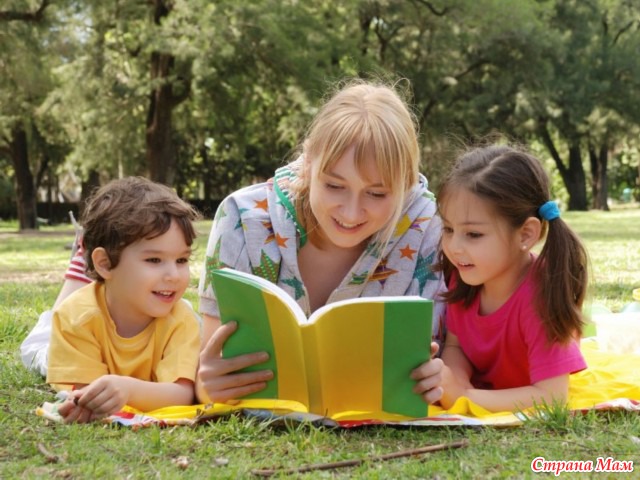 